ФормаПАСПОРТ СПЕЦИАЛИСТА8. Гражданство       Кыргызская РеспубликаОбразование           высшее1. наименование вуза, где учился      Московский государственный  университет им. М.Ломоносова2. год окончания вуза                         1979 г.Место работы в настоящее время1. Государство                                    Кыргызская Республика2. Организация                                   Кыргызский национальный университет  им. Ж.Баласагына3. Должность                                      доцент кафедры телерадиожурналистикиНаличие ученой степени1. Степень (К)                                    кандидат филологических наукОтрасль наук                                      журналистикаШифр специальности (по номенклатуре научных работников)  10.01.10 - ЖурналистикаДата присуждения     25 .11. 2010 г.2. Степень (Д) ____________________________________________________________________Отрасль наук ____________________________________________________________________Шифр специальности (по номенклатуре научных работников) ___________________________Дата присуждения ________________________________________________________________Наличие ученых званий1. Ученое звание (доцент/снс)  доцентСпециальность                         «Литературоведение (журналистика)»Дата присвоения                       31.10.2013 г.2. Ученое звание (профессор) ______________________________________________________Специальность __________________________________________________________________Дата присвоения _________________________________________________________________Наличие академических званий1. Звание _____________________________ Академия _________________________________2. Звание _____________________________ Академия _________________________________1. Количество публикаций         50,      в т.ч. научных  43монографий _____________________, учебно-методических  3открытий ___________________________, изобретений ________________________________Научные трудыОсновные: шифр научной специальности                   10.01.10 – Журналистика 1. Этномазаика программ  радио “Достук” Общественной телерадиовещательной корпорации Кыргызстана. / Swat  Idei i Polityki    ISSN1643-8442  DOI:10.15804/sip201901     2019, tom 18 s.442-460        Rosnik Wydzialu i Polityce I Adminstracji             Uniwersytetu Kazimerza Wielkiego w Bydgoszc zy, 18б.0,9 б.т.	2. Конфликтик- сезимтал журналистика  жана чек ара көйгөйлөрүн мас-медиада чагылдыруу / Республиканский научно-теоретический журнал “Известия вузов Кыргызстана” №2, 2020 , с.102-107                         импакт фактор – 0,033								                                                3. Би би си кыргыз кызматынын  “Сапар” программасынын контенти жана сюжеттик элементтери (с. Костюк Ш.А.)/Вестник Академии государственного управления при президенте КР. 2021 №28, стр. 180-187 , IF-0,012 4. Массалык коммуникациянын теориясы жана практикасы./ Учебное пособие.-Б. 2022., гриф МОН КР ISBN  978-9967-32-448-0( соав. Акматбекова Ж.)Основные смежные: шифр научной специальности      10.01.02 - Кыргызский язык 1. Би-би-си радиосунун кыргыз тилиндеги уктурурууларынын стилдик өзгөчөлүктөрү /«Наука, новые технологии и инновации Кыргызстана», №1,2022, 256-259-б ISSN 1694-7649Дополнительные смежные: шифр научной специальности ______________________________1. ______________________________________________________________________________2. ______________________________________________________________________________3. ______________________________________________________________________________Дата заполнения "12" январь  2023 г.ПодписьПримечание: при заполнении не использовать сокращения.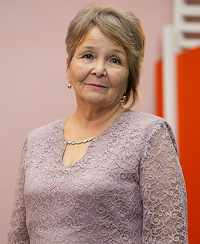 1. Фамилия       Дуйшекеева2. Имя               Айна3. Отчество       Талгарбковна4. Пол                жен.5. Дата рождения        01. 01. 1956 г.6. Место рождения     село Белогорка Сокулукского района7. Национальность      кыргыз